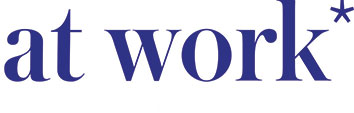 FrescoComposition		85% PVC, 15% PolyesterWidth			137cmThickness:		1.0mmWeight		849.4 grams per lineal meterAbrasion		Heavy Duty Commercial, 50,000+ MartindaleFlammability		AS 3744.1, IMO 652(16), AS1530.3Qualities	Heavy duty commercial vinyl with a soil resistant finish together with UV stabilisers & antimicrobial finish. The antimicrobial properties inhibit the growth of mould, mildew or bacteria. This high spec vinyl is suitable for marine, healthcare and all heavy duty commercial environments.Care InstructionsPrompt cleaning recommended.Ordinary dirt and stains can be removed with mild soap and water. E.g. Sards soap.1:10 bleach solution can be used if the vinyl is rinsed well after this process. Please note, excessive amounts of bleach, or not rinsing thoroughly, will have a negative effect on the vinyl.Vinyl can be cleaned with leather cleaner.